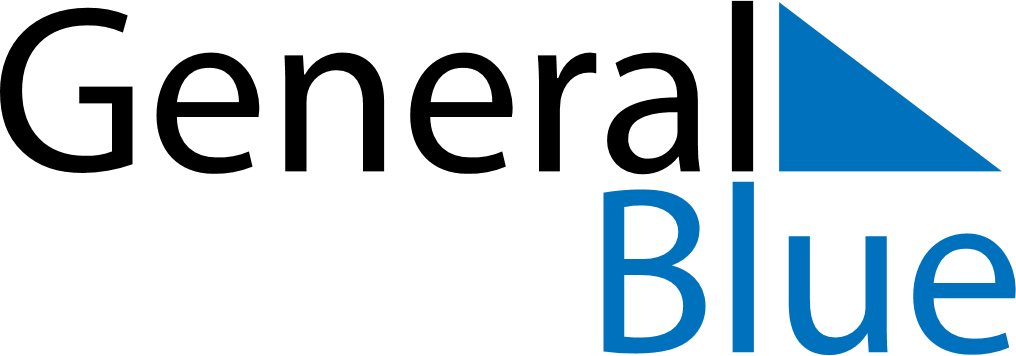 2021 – Q1Christmas Island  2021 – Q1Christmas Island  2021 – Q1Christmas Island  2021 – Q1Christmas Island  2021 – Q1Christmas Island  2021 – Q1Christmas Island  JanuarySundayMondayTuesdayWednesdayThursdayFridaySaturdayJanuary12January3456789January10111213141516January17181920212223January24252627282930January31FebruarySundayMondayTuesdayWednesdayThursdayFridaySaturdayFebruary123456February78910111213February14151617181920February21222324252627February28FebruaryMarchSundayMondayTuesdayWednesdayThursdayFridaySaturdayMarch123456March78910111213March14151617181920March21222324252627March28293031MarchJan 1: New Year’s DayJan 26: Australia DayFeb 12: Chinese New YearMar 22: Labour Day